Pennsylvania Ambulatory Surgery Association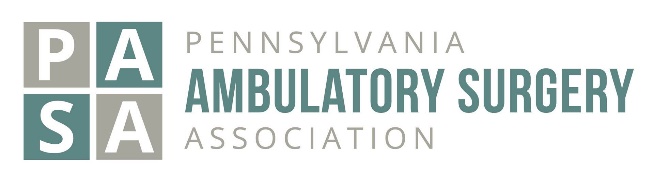 Annual Conference- November 8, 2021Application and Contract for Commercial Exhibit SpacePlease reserve space for our exhibit at the PASA Annual Conference, November 8, 2021. Full payment of the exhibit fee is enclosed. Our organization agrees to the terms of this contract.ORGANIZATION____________________________________________________________________(Limit 30 characters)ADDRESS__________________________________________________________________________________________CITY_____________________________________________ STATE _____________________ ZIP ___________________Description of Organization ___________________________________________________________________________Organization Website Address _________________________________________________________________________Indicate here if one electrical outlet is needed ___YES  ____NO (more than one outlet is paid for by exhibitor)CONTACT NAME ___________________________________   TITLE___________________________________________TELEPHONE_______________________________________ EMAIL___________________________________________I’m authorized by my organization for exhibit space at the PASA Annual Event as indicated above:NAME ________________________________________   SIGNATURE__________________________________________DATE___________________________________________  TITLE______________________________________________If possible, please do not place our exhibit next to the following companies: __________________________________________________________________________________________________2021 RATES:PASA Vendor Members:  $1,500.00   Non-Members: $1750.00  Registration deadline is October 1, 2021.Registrations received after September 24, 2021 will not appear in any printed materials.All exhibit booths include one 6' table, two company representatives, and two chairs. Representatives (2) are invited to share the complimentary breakfast and lunch provided at the event. Additional representatives/badges are $50.00 each. Full payment must accompany the contract; no space will be reserved without payment. Checks ONLY. No refunds.Name:_____________________________________Email Address:_______________________ Phone #:_____________Name:_____________________________________Email Address:_______________________ Phone #:_____________Amount Enclosed ___________        Check Number_____________ADDRESS ALL COMMUNICATIONS TO: PASA Administrative Secretary PO Box 11516Harrisburg, PA 17108-1516